Műsor: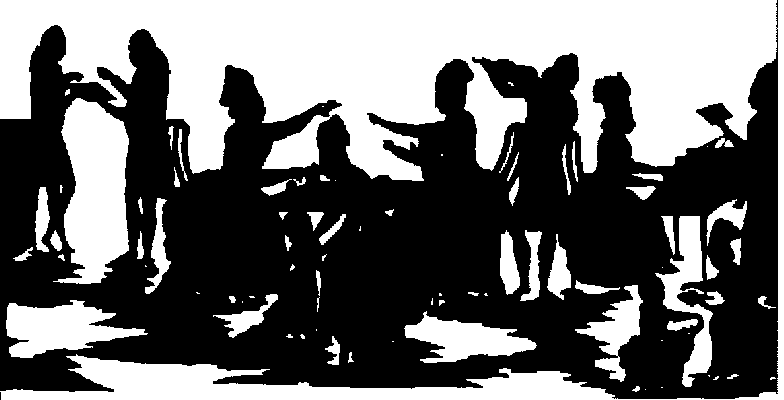 Felkészítő tanárok:Fejér Eleonóra, Fenyvesi Antal, Frigy Nikoletta, Kéri Gerzson, Lovrek Andrea, Németh Ágnes, Sánta AlbertSzeretettel meghívjuk Önt és kedves családját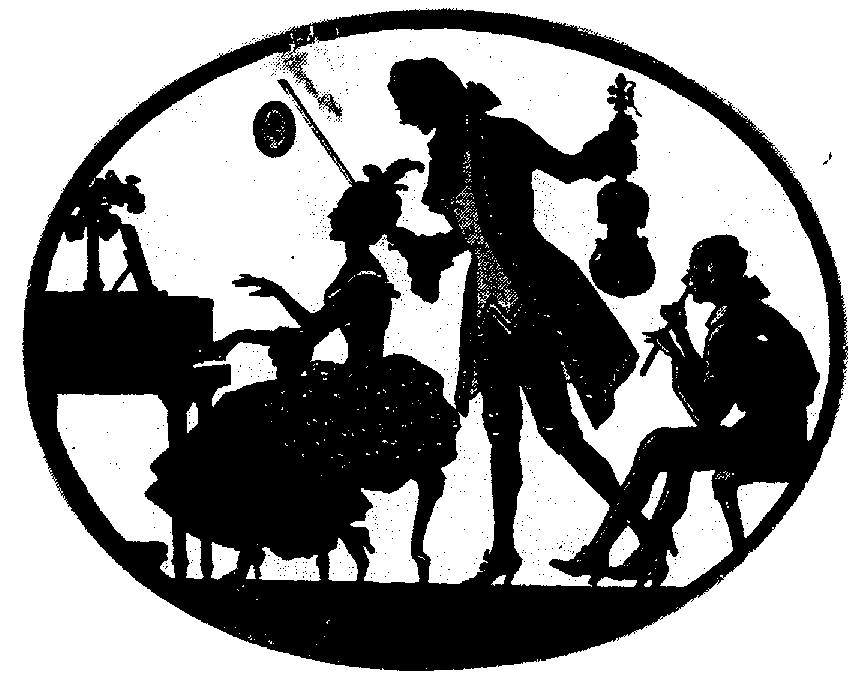 a Kontrasztok Alapfokú Művészeti Iskola diákjainaktanévzáró hangversenyére, mely június 11-én, hétfőn 1730 órai kezdettel kerül megrendezésre.(Helyszín: Bánki Aula)1MedvetáncoltatóRózsa Richard – Rózsa Rékafurulya2Ludwig van Beethoven: Német táncGombkötő Enikőklarinét 3Saint-Saens: HattyúAbai Adriánszintetizátor4Anonymus: Ugrós táncSzirom Szonjafurulya5C.Ph.E. Bach: Esz-dúr menüettAdamovits Évazongora6Suba Sándor: AndanteSuba Sándor: LibikókaSánta Grétagitár7Garibaldi: DuóEgri Zsófia-Fejér Eleonórafuvola8My favorite things  (a Zene hangjai c. musicalból)Major Zoltánszintetizátor9Popp: KeringőHorváth Boglárkafuvola10Sebő Ferenc: Rejtelmek ha zengenekSzolfézskórus